Z dniem 10 czerwca 2020 roku mazowiecki komendant wojewódzki Państwowej Straży Pożarnej bryg. Jarosław Nowosielski powołał  bryg. Andrzeja Król na stanowisko komendanta powiatowego PSP w Makowie Mazowieckim.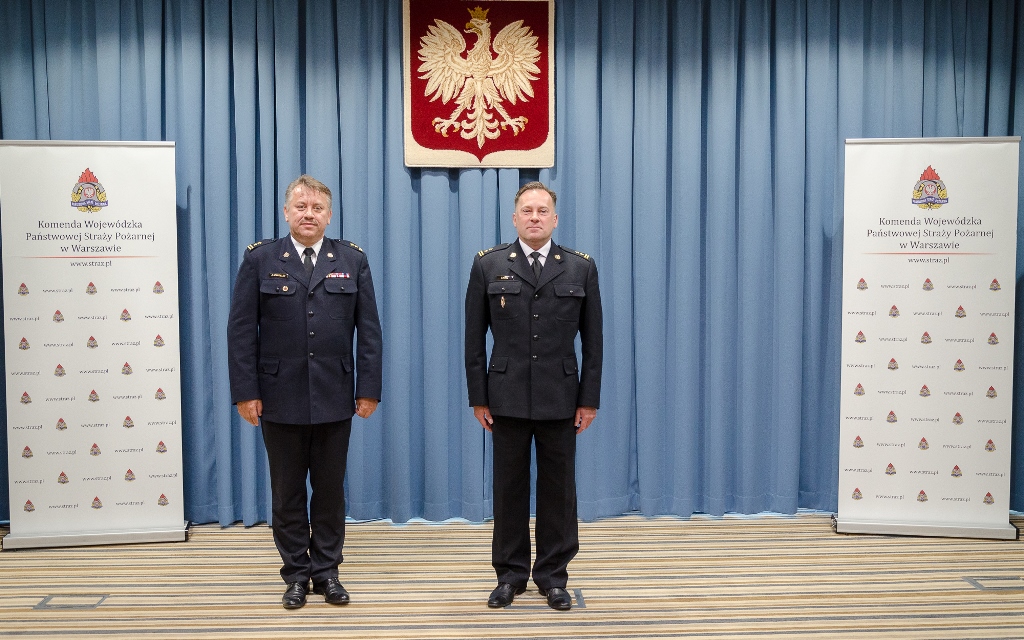 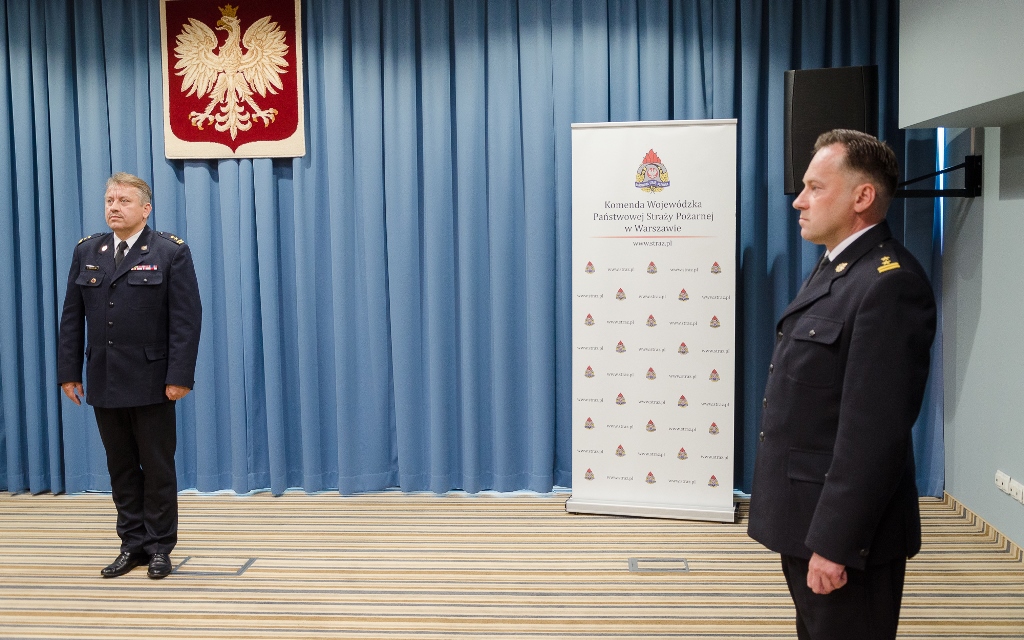 